Interns and Recent Graduates AdvertisementCompany Name: PIONEER MANAGEMENT CONSULTING ASIA-PACIFIC PTE. LTD.Company Logo (PNG file) 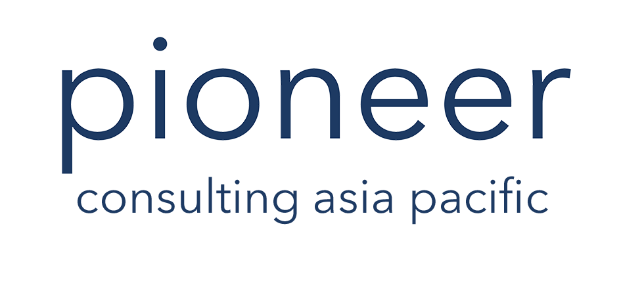 Company Overview: 
Pioneer Consulting Asia-Pacific (PCA) is an international management consultancy specializing in the telecoms, media, gaming, ePayments, digital banking, emerging digital ecosystems and other digital developments. We work with leading telcos and content providers across Asia-Pacific – our client portfolio includes both challengers and established players like Sony, BBC, and 21st Century Fox (Disney) as well as telcos like Globe, XL Axiata, and others. We are in the midst of expanding our presence into other fast-growing sectors in the midst of digitalisation.Website:  pioneerconsultingapac.comPosition: Intern and Recent Graduates (Full-time or Part-time)Job Description: Conducting (desk-based) market research, particularly in sustainability developments (e.g., electric vehicles), mobility entertainment, ePayments, etc. in MalaysiaAnalysing information and generating insightsDeveloping presentation material in PowerPoint with guidance
Learning Outcomes & Objectives:Analyst interns receive coaching and mentoring from colleagues at different seniority levels. Throughout the course of the internship, you will learn about:The management consulting industry as a careerCommonly used consulting skillsets, frameworks, and methodologiesProject management and client managementResearch strategies and analytical toolsDeveloping powerful presentations and working effectively in PowerPointEffective and structured communications (both internally and externally)
Our analyst interns participate in a wide range of projects, both internal and external. Every experience is different, based on the type of projects we are undertaking.Qualifications and skills: Degree in Business, Accountancy, Marketing, Economics, etc.Strong skills in written and spoken EnglishExperienced in PowerPointWorking remotelyOpen to hiring international/non-local talents (Yes/No)? For students and graduates in MalaysiaProject duration: (Start date and end date)3 months or 6 months, start as soon as possiblePossible conversion to Full-time role: (Yes/No)Not for now. This may change in the future.Stipend/ Allowance: (Yes/No)YesApplication Deadline: 31 June 2023Contact Person: Farah TanPosition: Business AssociateEmail Address: farah.tan@pioneerconsultingasia.comContact Number: +65 91057125